Инструкционная карта 2«Компьютерное тестирование с использованием программы MyTestX»Запустите приложение MyTestStudent.exe, в отрывшемся диалоге, рисунок 1, в строковом меню выберите пункт меню «Файл». В раскрывшемся меню выберите пункт меню «Открыть».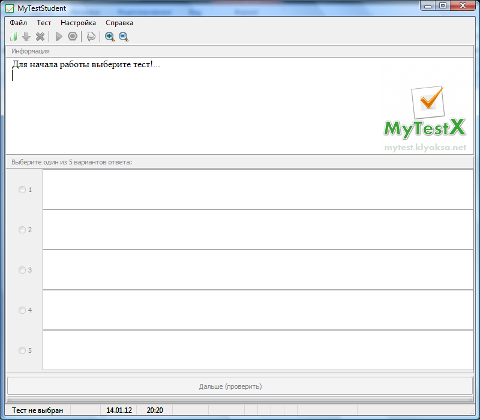 Рисунок 1. Диалог приложения MyTestStudentВ появившемся диалоге, рисунок 2, выберите файл «Защита информации.mtf» и нажмите кнопку «Открыть». 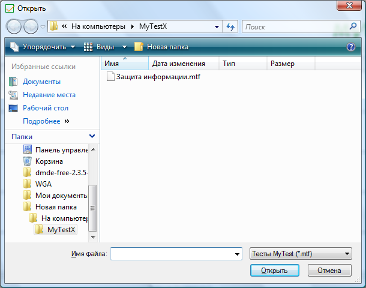 Рисунок 2. Открытие файлаПосле этого диалог «Отрыть» закроется, перейдем в исходный диалог. Для начала тестирования нажмите кнопку «Начать тест» .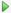 В открывшемся окне, рисунок 3, укажите свою фамилию и имя в именительном падеже с большой буквы, например Иванов Иван, и класс «11». 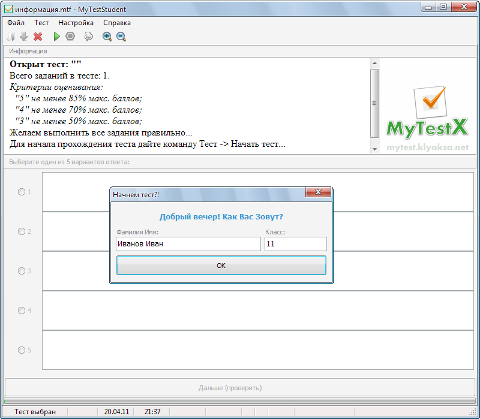 Рисунок 3. Диалог ввода фамилии, имени и номера классаНажмите «ОК», после этого тест начнется, рисунок 4..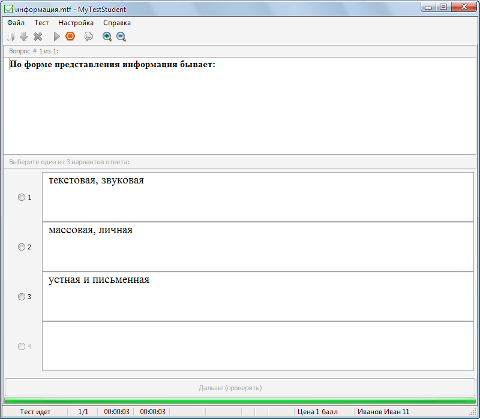 Рисунок 4. Начала тестаОтметьте правильный ответ, для этого необходимо подвести курсор мыши и нажать левую кнопку мыши, рисунок 5. После этого нажмите кнопку «Дальше».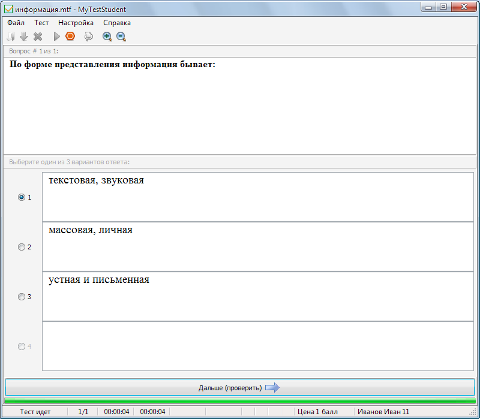 Рисунок 5. Диалог выбора варианта ответаЗавершив тест, нажмите кнопку «Дальше (проверить)». В появившемся диалоге «Результаты тестирования» будет показан Ваш результат, рисунок 6.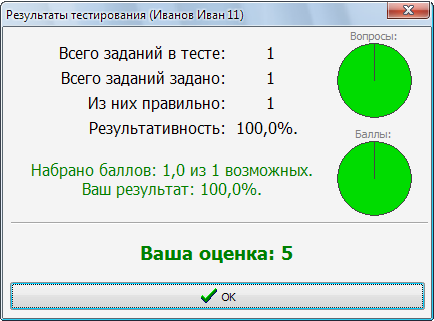 Рисунок 6. Результаты тестированияОтлично! Вы прекрасно справились с задачей!